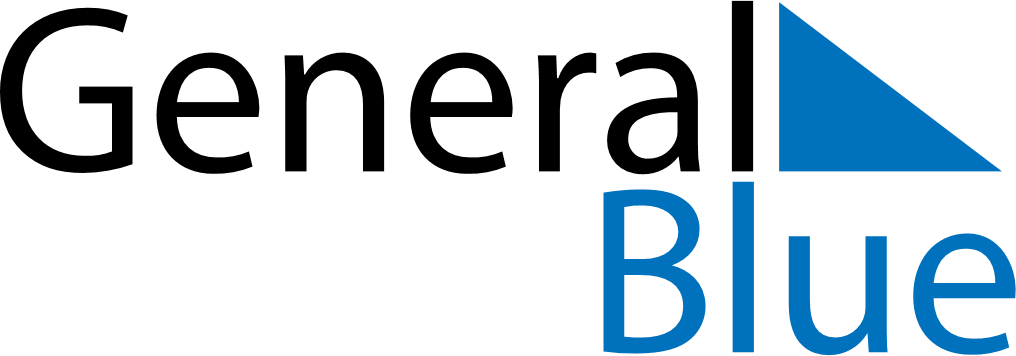 November 2028November 2028November 2028November 2028CroatiaCroatiaCroatiaMondayTuesdayWednesdayThursdayFridaySaturdaySaturdaySunday123445All Saints’ Day6789101111121314151617181819Remembrance DayRemembrance Day202122232425252627282930